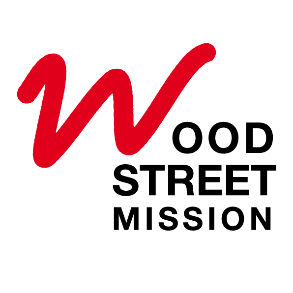 All families accessing Wood Street Mission must be referred by a professional aware of their circumstances. This referral form will allow families access to our projects for 12 months to get help with clothes, bedding, toiletries and toys. They can also attend our Book Clubs and access our Christmas and SmartStart school uniform projects.Please provide the full address for the family: House no, Flat no, Street, Road ect, Area, Town and Post Code. Incomplete forms will be returned.If the family needs help in an emergency please contact the office on 0161 834 3140Referrer Details:    Type of agency:  (please mark with ‘x’)Client Details:										Details of Children (list all children aged 18 and under).  Add additional lines if needed  Household Income (mark with x)		             						  umber of Children  
________________________      Email: __________________________________________________HoFamily Circumstances (mark all that apply)Monitoring Form Please record the ethnic Origin of Parents / Carers and ChildrenBaby Equipment RequestBaby equipment requests are restricted to 2 months prior to birth and priority allocation will be given to families attending Wood Street Mission in person.Please indicate which items the family needs. (Please note ALL items are subject to availability)Please indicate whether you are collecting on behalf of the family 	YES              NO               All completed referrals should be emailed to referrals@woodstreetmission.org.uk or posted to Wood Street Mission, 26 Wood Street, Manchester, M3 3EF.www.woodstreetmission.org.uk0161 834 3140Registered Charity Number 1078337Name of Worker  Name of Agency       Full Address:                           Postcode:Tel:                             Email:   Social WorkerHealth ServiceSchoolHousing AssociationPolice/ProbationVoluntaryOther (please specify)Name of Parent 1 / Carer 1  	 Disability(Y/N)Name of Parent 2 / Carer 2 	Disability(Y/N)         Address: Street                 Area                 TownPostcode:Tel:          Date of BirthGender M/F Additional Needs (eg Disability)Low wages JSA	Income SupportESAUniversal Credit	Asylum SupportNoneOther (please specify)Benefit Changes/Delays	    Benefit Sanction	Relationship Breakdown         Debt	No Recourse to Public FundsHousing Crisis/Homeless         Domestic ViolenceOther (please specify)           Safety GateHigh ChairMoses BasketCot (5 Months)       Pram/New Born BuggyUmbrella Buggy